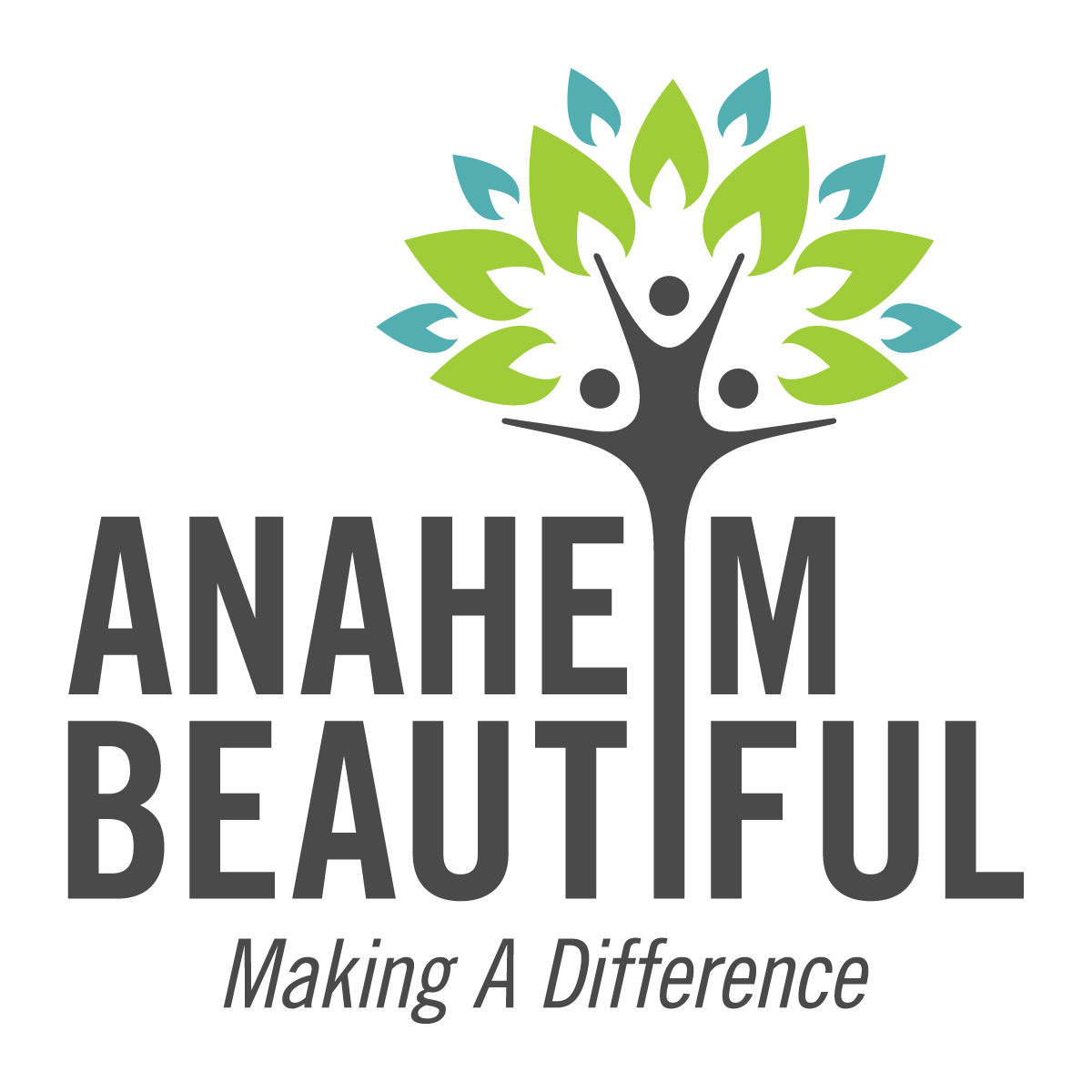 MEDIA ALERT Who	Anaheim Beautiful will be partnering with the Anaheim Rotary Club and the City of Anaheim once again with a local neighborhood clean up effort in the Balsam Curtis area in Anaheim. Superior Graffiti Removal Services, a long time member of Anaheim Beautiful, will also be on hand to remove any graffiti found in the neighborhood. Individuals and volunteer groups are welcome to join in the effort. What	The project is part of Anaheim Beautiful’s Adopt-A-Neighborhood program that began in 2009 in the Balsam Curtis area. Working with the residents, the event is designed to instill a sense of community pride and help make the area a safer, cleaner and more attractive place to live. Two cleanups were held last year and this will be the first in 2017. Where	The Balsam-Curtis Neighborhood in Anaheim is near the corner of State College, Romneya and Placentia.  Volunteers arriving promptly at 9 am are asked to meet behind the Skecher’s store across the street. Those coming later can join in at the corner of Balsam and Curtis Streets. Residents are encouraged to join in the clean up effort. When	Saturday, April 29, 2017	Start Time: 9 am (Cleanup expected to last 2-3 hours)  Why	In 2009, the Anaheim Rotary Club became the first of Anaheim Beautiful’s partners to make a commitment to the Adopt-A-Neighborhood program with their cleanup efforts in the Balsam-Curtis Neighborhood. This commitment continues what they started so many years ago with support to help the residents keep their neighborhood beautiful. The changes have had a permanent positive impact on the area.Contact	Steve Rosco, Anaheim Rotary Club	steve@steverosco.com or 714.743.4300or Carol van Ahlers, Anaheim Beautiful Media Support	vannauss@gmail.com or 714.606.3620 For more information on Anaheim Beautiful: www.anaheimbeautiful.org